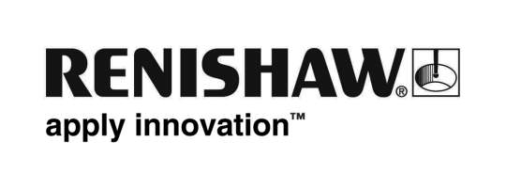 A Renishaw amplia a família de soluções robustas e confiáveis de preset de ferramentas para aplicações de torneamento e usinagem multitarefasA Renishaw, empresa de engenharia global, lançará o novo apalpador para preset de ferramentas APCS-45 na EMO Hannover 2019. Complementando o APCA-45 lançado no início deste ano, o novo APCS-45 possui um mecanismo alternativo de cobertura de proteção da ponta, permitindo sua instalação em máquinas com opções limitadas de controle.Desenvolvido para os mais agressivo ambientes de usinagem encontrados em tornos e máquinas multitarefas, o APCS-45 fornece uma solução robusta, confiável e automatizada para o preset de uma ampla variedade de ferramentas - como ferramentas de torneamento, usinagem de ranhuras, rosqueamento e broqueamento.Com a demanda por maior produtividade das máquinas CNC, a capacidade de controle automatizado e inteligente do processo é essencial para os fabricantes modernos. A automação de tarefas como o preset e a detecção da quebra de ferramentas reduz a necessidade de intervenção manual e aumenta o tempo de atividade da máquina.O novo apalpador de preset de ferramentas APCS-45 permite que os fabricantes implementem a medição automatizada de ferramentas em aplicações de torneamento e usinagem multitarefas. Essas medições podem ser usadas para preset de ferramentas inicial, ciclos de substituição de ferramentas, desgaste de ferramentas, quebra de ferramentas e monitoramento de dilatação térmica. Uma série de características inovadoras, incluindo uma capa protetora, garante que o APCS-45 seja construído para sobreviver nos ambientes de usinagem mais agressivos. Diferente do APCA-45, que possui um acionamento pneumático para estender e retrair a cobertura, no APCS-45 a cobertura é retraída usando um mecanismo de mola e, portanto, requer uma saída a menos (código M) no comando CNC. Outras características incluem um corpo compacto de aço inoxidável, uma purga de ar integrada e um sopro de ar opcional para a limpeza de ferramentas. Para descobrir como o apalpador para preset de ferramentas APCS-45 pode ajudar a reduzir o refugo, melhorar a qualidade e aumentar o rendimento, visite a Renishaw na EMO Hannover 2019 (16 a 21 de setembro, pavilhão 6, estande D48).-Fim-